危険性又は有害性の特定標準モデル元請確認欄作 業 名油圧ショベル（バックホウ）掘削作業使用設備・機械施工会社名使用工具・機器工　法　等安全設備・保護具・保護帽・安全帯・保護手袋・安全靴・反射式チョッキ（交通誘導者）工　事　名使用資材作業期間令和　　年　　月　　日 ～ 令和　　年　　月　　日作業に必要な資格と配置予定者・車両家建設機械（整地・運搬・積み込み用および掘削用）運転技能講習修了者：・地山の掘削及び土止め支保工作業主任者技能講習修了者：・大型自動車運転免許者：担当職長名作業に必要な資格と配置予定者・車両家建設機械（整地・運搬・積み込み用および掘削用）運転技能講習修了者：・地山の掘削及び土止め支保工作業主任者技能講習修了者：・大型自動車運転免許者：作成年月日令和　　年　　月　　日作成施工会社・関係者周知記録（サイン）令和　　年　　月　　日改訂年月日令和　　年　　月　　日改訂施工会社・関係者周知記録（サイン）令和　　年　　月　　日作成責任者打合せ事項確認事項等評価危険有害要因の評価基準危険度６抜本的な対応が必要５５即座に対策が必要４４何らかの対策が必要３３現時点で対策の必要なし２２極めて小さい（受け入れ可能）１安全対策の評価効　果実現性効　果実現性大中小安全対策の評価効　果実現性効　果実現性大中小安全対策の評価効　果実現性効　果実現性３２１安全対策の評価困　難３６５４安全対策の評価努力すれば可能２５４３安全対策の評価可　能１４３２評価危険有害要因の評価基準危険度６極めて大きい（受け入れ不可能）５５かなり大きい（受け入れ不可能）４４中程度（受け入れ可能）３３小さい(許容範囲内)２２極めて小さい（受け入れ可能）１危険の見積り重大性可能性重大性可能性極めて重大(死亡・障害)重　大大けが(休業４日以上)軽微打撲・切傷(休業３日以下)危険の見積り重大性可能性重大性可能性極めて重大(死亡・障害)重　大大けが(休業４日以上)軽微打撲・切傷(休業３日以下)危険の見積り重大性可能性重大性可能性３２１危険の見積り発生の確率は高い（半年に１回程度）３６５４危険の見積り時々発生する（２～３年に１回程度）２５４３危険の見積り発生の確率は低い（５年以上に１回程度）１４３２作業工程作業の順序危険性又は有害性の特定危険の見積り危険の見積り危険の見積り危険の見積りリスク低減措置危険性又は有害性に接する人安全対策の評価安全対策の評価安全対策の評価安全対策の評価備　　　考作業工程作業の順序危険性又は有害性の特定可能性重大性評　価危険度リスク低減措置危険性又は有害性に接する人実効性効　果評　価危険度備　　　考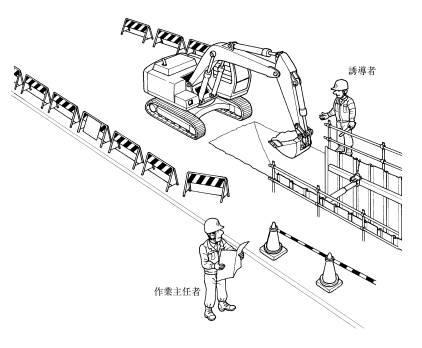 １　油圧ショベル（バックホウ）の転落・路肩、法肩、溝等の近くに寄過ぎないｵﾍﾟﾚｰﾀｰ１　油圧ショベル（バックホウ）の転落・作業開始前に、地山の安定を確認する作業主任者２　油圧ショベル（バックホウ）の用途外使用・作業指揮者の直接指揮に従い、安全作業をするｵﾍﾟﾚｰﾀｰ２　油圧ショベル（バックホウ）の用途外使用・クレーン使用の油圧ショベル（バックホウ）を使用する作業主任者３　油圧ショベル（バックホウ）と接触・作業（施回）範囲内は、立入禁止措置をする作業主任者３　油圧ショベル（バックホウ）と接触・バック走行を禁止するｵﾍﾟﾚｰﾀｰ３　油圧ショベル（バックホウ）と接触・誘導者の誘導に従うｵﾍﾟﾚｰﾀｰ３　油圧ショベル（バックホウ）と接触・小旋回型以外は挟まれセンサーを設置するｵﾍﾟﾚｰﾀｰ４　ダンプトラックと接触・指定された走行経路を走行する運転手４　ダンプトラックと接触・誘導者の誘導に従う運転手５　ダンプトラック走行で架線接触・荷台の格納を確認し、走行する運転手５　ダンプトラック走行で架線接触・誘導者の誘導に従う運転手６　合図の不徹底・合図方法を作業開始前に確認し見やすい場所で合図する（見込み運転の禁止）合図者７　掘削箇所へ転落（作業者）・開口部に墜落防止柵を設ける作業主任者７　掘削箇所へ転落（作業者）・昇降設備を設置し固定する作業主任者８　埋設物破損・作業開始前に、埋設物の表示、防護を確認する作業主任者８　埋設物破損・管理者の立会いを求める作業主任者